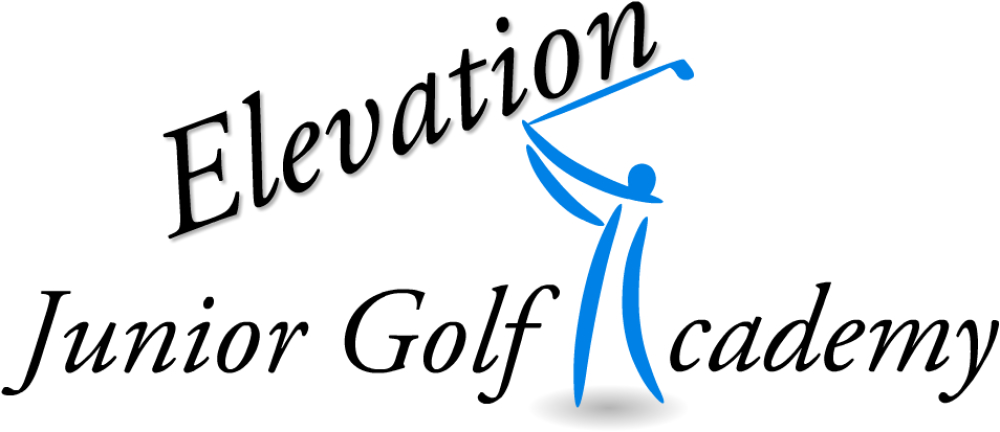 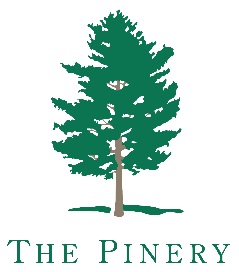 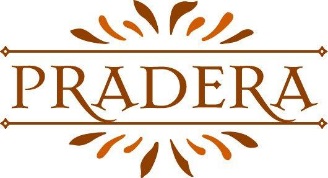 Elevation Junior Golf AcademyPlease Type or Print and Use Black/Blue Ink Only 	        	Age: as of June 1 	GenderParticipant 1. ______________________________________ 	      ________ 		______Participant 2. ______________________________________ 	      ________ 		______Participant 3. ______________________________________ 	      ________ 		______Pinery- Tuesday and Thursday 12-4pmPradera-  Friday 12-4pmCheck Appropriate Box(es) And Circle Days Attending (Tue, TH, Fri)  .Payment Options   Amount due ________________________________________________ Authorized signature ____________________________________ Print name __________________________________*Payment method will be charged upon conclusion of each week of participation.(Cash will NOT be accepted.)Participant 1Participant 1Participant 2Participant 2Participant 2Participant 3Participant 3Participant 3Week 1 (May 31, June 2, 3 )Tue, Thur, FriTue, Thur, FriTue, Thur, FriTue, Thur, FriTue, Thur, FriTue, Thur, FriWeek 2 (June 7, 9, 10)Tue, Thur, FriTue, Thur, FriTue, Thur, FriTue, Thur, FriTue, Thur, FriTue, Thur, FriWeek 3 (June 14, 16, 17)Tue, Thur, FriTue, Thur, FriTue, Thur, FriTue, Thur, FriTue, Thur, FriTue, Thur, FriWeek 4 (June 21, 23, 24)Tue, Thur, FriTue, Thur, FriTue, Thur, FriTue, Thur, FriTue, Thur, FriTue, Thur, FriWeek 5 (June 28, 30, July 1)Tue, Thur, FriTue, Thur, FriTue, Thur, FriTue, Thur, FriTue, Thur, FriTue, Thur, FriWeek 6 (July 5, 7,  8)     Thur, Fri     Thur, Fri    Thur, Fri    Thur, Fri     Thur, Fri     Thur, FriWeek 7 (July 12, 14, 15)     Tue, Thur, Fri     Tue, Thur, FriTue, Thur, FriTue, Thur, FriTue, Thur, FriTue, Thur, FriWeek 8 (July 19, 21, 22)Tue, Thur, FriTue, Thur, FriTue, Thur, FriTue, Thur, FriTue, Thur, FriTue, Thur, FriWeek 9 (July 26, 28, 29) Tue, Thur, FriTue, Thur, FriTue, Thur, FriTue, Thur, FriTue, Thur, FriTue, Thur, FriWeek 10 (August 2, 4, 5)Tue, Thur, FriTue, Thur, FriTue, Thur, FriTue, Thur, FriTue, Thur, FriTue, Thur, FriWeek 11 (August 9, 11, 12)Tue, Thur, FriTue, Thur, FriTue, Thur, FriTue, Thur, FriTue, Thur, FriTue, Thur, FriMember account number:Check number:Credit Card:                 MasterCard   Visa 	Discover   American Express     Card # Exp. Date CCV #   Billing Zip Code Credit Card:                 MasterCard   Visa 	Discover   American Express     Card # Exp. Date CCV #   Billing Zip Code 